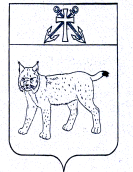 АДМИНИСТРАЦИЯ УСТЬ-КУБИНСКОГОМУНИЦИПАЛЬНОГО ОКРУГАПОСТАНОВЛЕНИЕс. Устьеот 23.01.2024                                                                                                           № 74Об организации транспортного обслуживания населения на территории  Усть-Кубинского муниципального округа	В соответствии с Федеральным законом от 13 июля 2015 года № 220-ФЗ «Об организации регулярных перевозок пассажиров и багажа автомобильным транспортом и городским наземным электрическим транспортом в Российской Федерации и о внесении изменений в отдельные законодательные акты Российской Федерации», Законом Вологодской области от 6 октября 2013 года № 3153-ОЗ «Об организации транспортного обслуживания населения на территории Вологодской области, регулярных перевозок пассажиров и багажа автомобильным транспортом и городским наземным электрическим транспортом», Федеральным законом от 06 октября 2003 года № 131-ФЗ «Об общих принципах организации местного самоуправления в Российской Федерации», ст. 42 Устава округа администрация округаПОСТАНОВЛЯЕТ:	1. Утвердить прилагаемые:1.1. Порядок установления, изменения и отмены маршрутов регулярных перевозок пассажиров автомобильным транспортом на территории Усть-Кубинского муниципального округа (приложение 1).1.2. Порядок формирования и ведения Реестра маршрутов регулярных перевозок пассажиров автомобильным транспортом на территории Усть-Кубинского муниципального округа (приложение 2).1.3. Типовую форму паспорта маршрута регулярных перевозок пассажиров автомобильным транспортом на территории Усть-Кубинского муниципального округа (приложение 3).2. Отделу коммунальной инфраструктуры администрации округа в срок до 31 января 2024 года обеспечить формирование Реестра маршрутов регулярных перевозок пассажиров автомобильным транспортом на территории Усть-Кубинского муниципального округа.3. Контроль за выполнением настоящего постановления возложить на первого заместителя главы округа Семичева А.О.4. Настоящее постановление вступает в силу со дня его официального опубликования.Глава округа                                                                                                     И.В. БыковПОРЯДОКУСТАНОВЛЕНИЯ, ИЗМЕНЕНИЯ И ОТМЕНЫ МАРШРУТОВ РЕГУЛЯРНЫХПЕРЕВОЗОК ПАССАЖИРОВ АВТОМОБИЛЬНЫМ ТРАНСПОРТОМ НА ТЕРРИТОРИИ УСТЬ-КУБИНСКОГО МУНИЦИПАЛЬНОГО ОКРУГА1. Общие положения1.1. Порядок установления, изменения и отмены маршрутов регулярных перевозок пассажиров автомобильным транспортом на территории Усть-Кубинского муниципального округа разработан в целях обеспечения транспортного обслуживания населения, формирования маршрутной сети общественного транспорта муниципального округа (далее - маршрут регулярных перевозок, Порядок).   Для целей настоящего Порядка используются следующие основные понятия:заказчик пассажирских перевозок – администрация Усть-Кубинского муниципального округа или уполномоченное ей юридическое лицо, заключившие с перевозчиком договор на обслуживание маршрутов регулярных перевозок пассажиров автомобильным транспортом на территории Усть-Кубинского муниципального округа;маршрут регулярных перевозок - предназначенный для осуществления перевозок пассажиров и багажа по расписаниям путь следования транспортных средств от начального остановочного пункта через промежуточные остановочные пункты до конечного остановочного пункта;заявитель - юридическое или физическое лицо, выступившее с инициативой по установлению нового или изменению действующего маршрута регулярных перевозок;перевозчик - юридическое лицо, индивидуальный предприниматель, уполномоченный участник договора простого товарищества, принявшие на себя обязанность перевезти пассажира и доставить багаж, а также перевезти вверенный грузоотправителем груз в пункт назначения и выдать багаж, груз управомоченному на их получение лицу.Инициаторами установления и изменения маршрутов регулярных перевозок могут выступать заказчик пассажирских перевозок и (или) заявители.2. Порядок установления маршрута2.1. Для рассмотрения вопроса об установлении маршрута регулярных перевозок заявитель представляет заказчику пассажирских перевозок следующие документы:заявку на установление маршрута регулярных перевозок;копии учредительных документов (для юридических лиц);копию свидетельства о государственной регистрации юридического лица или индивидуального предпринимателя (для юридических лиц и индивидуальных предпринимателей соответственно);копию лицензии на осуществление перевозки пассажиров автомобильным транспортом с приложениями (для юридических лиц и индивидуальных предпринимателей, имеющих право на осуществление деятельности по перевозке пассажиров автобусами);документ, содержащий сведения о количестве и типе транспортных средств заявителя (для юридических лиц и индивидуальных предпринимателей, имеющих право на осуществление деятельности по перевозке пассажиров автобусами);обоснование установления маршрута регулярных перевозок;проект схемы маршрута регулярных перевозок;проект расписания движения по маршруту регулярных перевозок (для юридических лиц и индивидуальных предпринимателей, имеющих право на осуществление деятельности по перевозке пассажиров автобусами).2.2. В случае, если инициатором установления маршрута регулярных перевозок является заказчик пассажирских перевозок или физическое лицо (за исключением индивидуальных предпринимателей, осуществляющих деятельность по перевозке пассажиров), заказчиком пассажирских перевозок организуется проведение работ по обоснованию установления маршрута регулярных перевозок, разработке проектов схемы маршрута регулярных перевозок и расписания движения по нему, обследованию дорожных условий на соответствие предполагаемого маршрута регулярных перевозок требованиям по обеспечению безопасности дорожного движения.2.3. Заявки принимаются ответственным лицом заказчика пассажирских перевозок, регистрирующим представленные материалы, с указанием даты их получения.2.4.  Заказчик пассажирских перевозок в течение 30 календарных дней со дня регистрации заявки проверяет обоснованность установления маршрута регулярных перевозок и соответствие представленных документов требованиям действующего законодательства по организации и осуществлению перевозок пассажиров транспортом общего пользования.2.5. Решение об установлении маршрута регулярных перевозок оформляется в виде постановления администрации округа и принимается при условии:обоснованности потребности в регулярных перевозках пассажиров по предлагаемому маршруту регулярных перевозок (наличии устойчивого пассажиропотока);наличия условий, обеспечивающих безопасность движения по предлагаемому маршруту регулярных перевозок.2.6. Решение об отказе в установлении маршрута регулярных перевозок принимается в случаях:непредставления определенных настоящим Порядком документов либо наличия в таких документах недостоверных сведений;необоснованности потребности в регулярных перевозках пассажиров по предлагаемому маршруту регулярных перевозок (отсутствии устойчивого пассажиропотока);отсутствия условий, обеспечивающих безопасность движения по предлагаемому маршруту регулярных перевозок;если предлагаемый маршрут регулярных перевозок на участке более 2/3 протяженности маршрута дублирует существующий маршрут(ы) регулярных перевозок.2.7. Решение об установлении маршрута регулярных перевозок или решение об отказе в установлении маршрута регулярных перевозок в письменной форме направляется заявителю в течение 5 рабочих дней со дня принятия такого решения.2.8. После принятия решения по установлению маршрута регулярных перевозок перевозчик для его обслуживания определяется по результатам открытого конкурса на право получения свидетельства об осуществлении перевозок по одному или нескольким маршрутам регулярных перевозок (далее – открытый конкурс).2.9. Заказчик пассажирских перевозок в течение 10 календарных дней со дня определения победителя открытого конкурса утверждает паспорт маршрута регулярных перевозок пассажиров автомобильным транспортом на территории Усть-Кубинского муниципального округа и регистрирует маршрут регулярных перевозок пассажиров в Реестре маршрутов регулярных перевозок пассажиров автомобильным транспортом на территории Усть-Кубинского муниципального округа в соответствии с установленным порядком.3. Порядок изменения маршрута3.1. Основаниями для изменения утвержденного маршрута регулярных перевозок являются:отсутствие стабильного пассажиропотока (среднее наполнение (использование вместимости) автобусов, задействованных на обслуживании маршрута и обеспечивающих установленный расписанием интервал движения, - менее 30%), подтвержденное результатами проведенных обследований пассажиропотоков или технико-экономических расчетов использования вместимости автобусов, выполненных перевозчиком за последние два месяца работы исходя из анализа данных билетно-учетных листов и реализации проездных билетов длительного пользования;ввод в действие новых объектов инфраструктуры (мест массового пребывания людей, развития жилых и промышленных территорий округа);закрытие (открытие) движения пассажирского транспорта на отдельных участках дорожной сети на постоянной или временной основе;признание несостоявшимся открытого конкурса в связи с отсутствием заявок на участие в конкурсе.3.2. Для рассмотрения вопроса об изменении маршрута регулярных перевозок заявитель представляет заказчику пассажирских перевозок следующие документы:заявку на имя руководителя заказчика пассажирских перевозок о предлагаемых изменениях маршрута регулярных перевозок;обоснование вносимых изменений в утвержденный маршрут регулярных перевозок.3.3. Заявки принимаются ответственным лицом заказчика пассажирских перевозок, регистрирующим представленные материалы, с указанием даты их получения.3.4. В случае если инициатором изменения маршрута является заказчик пассажирских перевозок, им организуется проведение работ по обоснованию вносимых изменений в утвержденный маршрут регулярных перевозок, и совместно с перевозчиком, обслуживающим данный маршрут регулярных перевозок, рассматривается обоснованность внесения изменений.3.5. Заказчик пассажирских перевозок в течение 30 календарных дней со дня регистрации заявки проверяет обоснованность внесения изменений в маршрут регулярных перевозок и направляет рассмотренные материалы руководителю заказчика пассажирских перевозок для принятия решения об изменении или об отказе в изменении маршрута регулярных перевозок.3.6. Решение об изменении маршрута регулярных перевозок оформляется в виде постановления администрации округа и принимается при условии:наличия оснований изменения маршрута регулярных перевозок, предусмотренных настоящим Порядком;наличия условий, обеспечивающих безопасность движения по измененному маршруту регулярных перевозок.3.7. Решение об отказе в изменении маршрута регулярных перевозок принимается в случаях:непредставления определенных настоящим Порядком документов либо наличия в таких документах недостоверных сведений;отсутствия оснований изменения маршрута регулярных перевозок, предусмотренных настоящим Порядком;отсутствия условий, обеспечивающих безопасность движения по измененному маршруту регулярных перевозок;если измененный маршрут регулярных перевозок на участке более 2/3 протяженности маршрута будет дублировать существующий маршрут(ы) регулярных перевозок.3.8. Решение об изменении маршрута регулярных перевозок или решение об отказе в письменной форме направляется заявителю в течение 10 календарных дней со дня принятия такого решения.3.9. В течение 10 календарных дней со дня принятия заказчиком пассажирских перевозок решения об изменении маршрута регулярных перевозок:вносятся изменения в паспорт маршрута регулярных перевозок пассажиров автомобильным транспортом на территории Усть-Кубинского муниципального округа, при необходимости - в расписание движения;вносятся изменения в свидетельство об осуществлении перевозок и карту соответствующего маршрута регулярных перевозок;вносятся изменения в Реестр маршрутов регулярных перевозок пассажиров автомобильным транспортом на территории Усть-Кубинского муниципального округа.3.10. В случае принятия решения об изменении маршрута регулярных перевозок на основании признания несостоявшимся открытого конкурса подбор перевозчика для обслуживания измененного маршрута регулярных перевозок, выдача ему свидетельства об осуществлении перевозок и карты соответствующего маршрута регулярных перевозок, определяется по результатам открытого конкурса.4. Порядок отмены маршрута регулярных перевозок4.1. Решение об отмене маршрута регулярных перевозок принимается заказчиком пассажирских перевозок. Решение об отмене маршрута регулярных перевозок оформляется в виде постановления администрации округа.4.2. Основаниями для отмены маршрута регулярных перевозок являются:отсутствие стабильного пассажиропотока (среднее наполнение (использование вместимости) автобусов, задействованных на обслуживании маршрута и обеспечивающих установленный расписанием интервал движения, - менее 20%), подтвержденное результатами проведенных обследований пассажиропотоков или технико-экономических расчетов использования вместимости автобусов, выполненных перевозчиком за последние два месяца работы исходя из анализа данных билетно-учетных листов и реализации проездных билетов длительного пользования;отмена движения пассажирского транспорта на отдельных участках дорожной сети на постоянной или временной основе, если изменение маршрута регулярных перевозок приведет к дублированию существующих маршрутов регулярных перевозок;признание несостоявшимся открытого конкурса в связи с отсутствием заявок на участие в конкурсе.4.3. В случае принятия решения об отмене маршрута регулярных перевозок заказчик пассажирских перевозок:в 10-дневный срок до даты отмены маршрута регулярных перевозок информирует население через средства массовой информации;не позднее 180 дней до дня вступления указанного решения в силу уведомляет об указанном решении перевозчика, осуществляющего регулярные перевозки по соответствующему маршруту;вносит изменения в Реестр маршрутов регулярных перевозок пассажиров автомобильным транспортом на территории Усть-Кубинского муниципального округа.4.4. Решение об отмене маршрута регулярных перевозок оформляется в виде постановления администрации округа.Утвержденпостановлениемадминистрации округаот 23.01.2024 № 74(приложение 2)ПОРЯДОКФОРМИРОВАНИЯ И ВЕДЕНИЯ РЕЕСТРА МАРШРУТОВРЕГУЛЯРНЫХ ПЕРЕВОЗОК ПАССАЖИРОВ АВТОМОБИЛЬНЫМТРАНСПОРТОМ НА ТЕРРИТОРИИ УСТЬ-КУБИНСКОГО МУНИЦИПАЛЬНОГО ОКРУГА1. Общие положения1.1. Порядок формирования и ведения Реестра маршрутов регулярных перевозок пассажиров автомобильным транспортом на территории Усть-Кубинского муниципального округа (далее - Реестр, маршрут регулярных перевозок).1.2. Реестр оформляется в виде таблицы по форме согласно приложению к настоящему Порядку. Реестр ведется администрацией Усть-Кубинского муниципального округа (далее - заказчик пассажирских перевозок) на бумажном и электронных носителях путем внесения соответствующих реестровых записей. При несоответствии между записями на бумажном носителе и на электронном носителе приоритет имеют записи на бумажном носителе.1.3. Реестр на бумажном носителе оформляется в виде журнала, все страницы которого должны быть прошиты и пронумерованы.1.4. Сведения, содержащиеся в Реестре, являются открытыми и общедоступными.2. Структура Реестра            2.1. Реестр содержит следующие сведения о маршруте регулярных перевозок:1) регистрационный номер маршрута;2) порядковый номер маршрута;3) наименование маршрута (наименование начального остановочного пункта и конечного остановочного пункта либо наименование поселений);4) наименования промежуточных остановочных пунктов либо наименования поселений;5) наименования улиц, автомобильных дорог между остановочными пунктами;6) протяженность маршрута;7) порядок посадки и высадки пассажиров;8) вид регулярных перевозок;9) характеристики транспортных средств (вид, класс, экологические характеристики, максимальный срок эксплуатации, характеристики, влияющие на качество перевозок);10) максимальное количество транспортных средств каждого класса; 11) дата начала осуществления регулярных перевозок;12) данные о перевозчике (наименование, место нахождения (для юридического лица), фамилия, имя и, если имеется, отчество, место жительства (для индивидуального предпринимателя), ИНН перевозчика);13) иные сведения, предусмотренные законом Вологодской области.3. Порядок внесения сведений в Реестр3.1. Заказчик пассажирских перевозок заносит сведения в Реестр по каждому маршруту регулярных перевозок и перевозчику, обслуживающему данный маршрут, с указанием номера маршрута.Для действующих маршрутов регулярных перевозок в Реестре указываются ранее присвоенные номера маршрутов.Для устанавливаемых новых маршрутов регулярных перевозок присваиваются новые номера.3.2. Вносимые в Реестр изменения регистрируются под номером регистрации маршрута регулярных перевозок, и через черту проставляются порядковые номера вносимых в маршрут регулярных перевозок изменений (например, 3/1, 3/2, где 3 - порядковый номер регистрации в Реестре маршрута регулярных перевозок; /1 или /2 - порядковые номера вносимых изменений).3.3. Исключение сведений из Реестра осуществляется на основании решения об отмене маршрута регулярных перевозок. Запись сведений из Реестра на электронном носителе исключается с даты принятия заказчиком пассажирских перевозок решения об отмене маршрута регулярных перевозок, на бумажном носителе в соответствующие строки Реестра (реестровые записи об установлении и изменении маршрута регулярных перевозок) вносится запись "исключено".4. Предоставление сведений, содержащихся в Реестре4.1. Сведения, содержащиеся в Реестре, являются открытыми и общедоступными и размещаются на официальном сайте  округа в информационно-телекоммуникационной сети «Интернет».       4.2. Предоставление сведений, содержащихся в Реестре, осуществляется в соответствии с утвержденным административным регламентом предоставления муниципальной услуги предоставлению сведений из реестра муниципальных маршрутов регулярных перевозок и иной информации об организации регулярных перевозок пассажиров и багажа автомобильным транспортом и городским наземным электрическим транспортом на территории Усть-Кубинского муниципального округа.Приложениек Порядкуформирования и ведения Реестра маршрутоврегулярных перевозок пассажиров автомобильнымтранспортом на территории Усть-Кубинского муниципального округа                                          УТВЕРЖДАЮ                                          _________________________________                                          (должность руководителя заказчика                                          пассажирских перевозок                                          ___________ _____________________                                                                                                                                                                                                                (подпись)             Ф.И.О.                                          "____"__________________ 20_____ гРЕЕСТРмаршрутов регулярных перевозок автомобильнымтранспортом на территорииУсть-Кубинского муниципального округаУтвержденапостановлениемадминистрации округа                                                                                                от 23.01.2024 № 74                                                                                                (приложение 3)ТИПОВАЯ ФОРМА ПАСПОРТАмаршрута регулярных перевозокпассажиров автомобильным транспортомна территории Усть-Кубинского муниципального округа                                                                     Лист 1_________________________________________________________________________________________(Наименование заказчика пассажирских перевозок)_________________________________________________________________________________________(полное наименование перевозчика)                                          УТВЕРЖДАЮ                                          _________________________________                                          (должность руководителя заказчика                                          пассажирских перевозок)                                          _________________________________                                          _________ _______________________                                                                                               (подпись)         Ф.И.О.                                          "_____"___________________ 20____ г.ПАСПОРТмаршрута регулярных перевозокпассажиров автомобильным транспортомна территории Усть-Кубинского муниципального округаN ____                                                                                                                            _______________________                                                                                                                                          (наименование маршрута)Составлен по состоянию на __________________________________________________________________(дата составления паспорта маршрута)_____________________________________________ ________________ ____________________________(должность руководителя перевозчика)                            (подпись)                 Ф.И.О.                                                                     Лист 2ПАСПОРТмаршрута регулярных перевозок пассажировПротяженность ____________________________________________________________________________Периодичность (сезонность работы) _______________________________________________________________________________________________________________________________________________________________________________________________________________________________________________    Дата открытия и основание ____________________________________________________________________________________________________________________________________________________________________________________________________________________________________________________________________________________________________________________________________________________________________________________________________________________________________________________________________________________________________________________________________________________________________________________________________________________________________________________________________________________________________________________    Дата закрытия и основание ______________________________________________________________________________________________________________________________________________________________________________________________________________________________________________________________________________________________________________________________________________________________________________________________________________________________________________________________________________________________________________________________________________________________________________________________________________________________________________________________________________________________________________________________________________________________________________________________________________________________                                                                     Лист 3СХЕМАмаршрута регулярных перевозок                                                                     Лист 4Утвержден постановлением администрации округа от 23.01.2024 № 74(приложение 1)рег. номер маршрутапорядковый номер маршрутанаименование маршрута (наименование начального остановочного пункта и конечного остановочного пункта)наименования промежуточных остановочных пунктов наименования улиц, автомобильных дорог между остановочными пунктамипротяженность маршрута порядок посадки и высадки пассажироввид регулярных перевозокхарактеристики транспортных средствхарактеристики транспортных средствхарактеристики транспортных средствхарактеристики транспортных средствхарактеристики транспортных средствмаксимальное количество транспортных средств каждого классадата начала осуществления регулярных перевозокданные о перевозчикеиные сведениярег. номер маршрутапорядковый номер маршрутанаименование маршрута (наименование начального остановочного пункта и конечного остановочного пункта)наименования промежуточных остановочных пунктов наименования улиц, автомобильных дорог между остановочными пунктамипротяженность маршрута порядок посадки и высадки пассажироввид регулярных перевозоквидклассэкологические характеристикимаксимальный срок эксплуатациихарактеристики, влияющие на качество перевозокмаксимальное количество транспортных средств каждого классадата начала осуществления регулярных перевозокданные о перевозчикеиные сведенияВнесено в Реестр маршрутов регулярных перевозок пассажиров автомобильным транспортом на территории       Усть-Кубинского                                            муниципального округа   Дата __________ N ______   ___________ ___________________   Подпись                      Ф.И.О.    Путь следованияПричина измененияДата изменения